Registration form 4: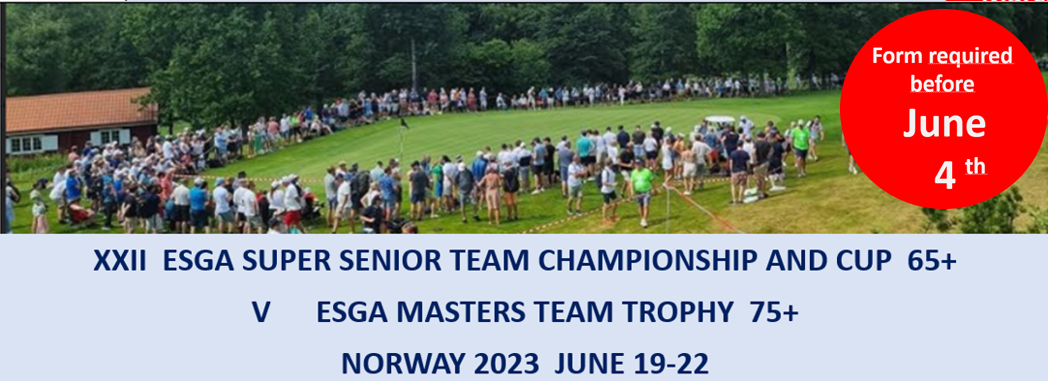 Handicap certificate of the playersTeam Super Seniors ChampionshipTeam Super Seniors Cup Team Masters TrophyPlease email this form to anne-live@seniorgolf.no   before      June 4.The form must be updated and signed before the captains meeting.Country:Players NamePlayers NameExact HcpHome clubDate:Captains signatureDate:Captains signaturePlayers NamePlayers NameExact HcpHome clubDate:Captains signature